Schedule 9 Escalation PolicyAdult Social Care Policy and Procedure forManaging Service Provider Quality andPerformance in Commissioned ServicesVersion 0.5 – November 2016Amendment NotesDocuments at draft status are to use number designations to denote issue status: 0.1, 0.2 0.3 etc.Documents at full issue status are to use number designations to denote issue status after full revision: 1.0, 2.0, 3.0, etc.For an amendment to a full issue document you are to use number designation to denote issue status: 1.1, 1.2, 2.1, etc.Contents1 Definitions/Glossary .................................................................................................................................... 52 Scope of Policy.............................................................................................................................................. 73 Principles of the Policy ................................................................................................................................. 84 Definition of Poor Performance.................................................................................................................... 9Indications of Poor Performance .................................................................................................................. 9Information from CQC:.................................................................................................................................. 9Information arising from investigations of complaints, concerns, and safeguarding referrals: ................... 9Information through Contract Management Teams monitoring incoming intelligence regarding aprovider and building a provider profile and risk profile: ............................................................................ 9General:....................................................................................................................................................... 105 The Managing Service Provider Performance Process.................................................................................. 11INITIAL ASSESSMENT (step up or step down) (section 6) ....................................................................... 11RISK ASSESSMENT (Section 7) ................................................................................................................. 11ACTION – Escalation Plan (appendix 1) ................................................................................................... 116 Initial Assessment....................................................................................................................................... 127 Risk Assessment ......................................................................................................................................... 138 Determining Action To Be Taken ................................................................................................................. 149 Improvement/Action Plans ........................................................................................................................ 1710Terminationof Contract .................................................................................................................................. 18Appendix 1 	Escalation Plan ...................................................................................................................... 1919Appendix 2 Care Home Provider - Professional Observation Checklist ....................................................... 20Appendix 3 	Initial Assessment Of Concerns ............................................................................................. 21Appendix 4 Risk Assessment Tool................................................................................................................. 23Step 1 .......................................................................................................................................................... 23Step 2 .......................................................................................................................................................... 26Step 3 .......................................................................................................................................................... 26Step 4 .......................................................................................................................................................... 27ACTION PLAN .............................................................................................................................................. 27Appendix 5 	Holistic Risk Assessment Tool ............................................................................................... 28Appendix 6 Flow Charts................................................................................................................................. 30Chart 1 – Initial Assessment........................................................................................................................ 30Chart 2 – Serious Concerns or Underperforming ....................................................................................... 31Chart 3 - Suspension ................................................................................................................................... 32Chart 4 – Enhanced Monitoring.................................................................................................................. 33Appendix 7 	Action Plan Template............................................................................................................. 341 Definitions/Glossary2 Scope of PolicyThis document sets out Lancashire County Council's (LCC's) policy on managing poor performance in commissioned Social Care ServicesActions taken will be proportionate to the perceived risks to service users; the seriousness of the issues; whether contractual obligations have been breached; the level of engagement with the provider, and their view and response to the poor performance.The policy relates to:All services with which LCC have contracts or service level agreements. The policy:Defines what we mean by poor performanceDefines poor performance indicators and the trigger points for actionDefines the range of possible responses to poor performanceDefines roles and responsibilitiesThis policy should be used in conjunction with and as required the following PoliciesSuspension PolicyLCC Managing Provider Failure PolicyNHSE Standard Operating Procedure (SOP)NHSE Managing Care Home Closures  and associated management checklistFrom April 2015 The Care Act 2014 defines adult safeguarding as a statutory duty, the key responsibility is with local authorities in partnership with the police and the NHS. Under the act the local authority has statutory responsibilities to respond to provider failure.The Act makes it clear that local authorities have a duty to step in and ensure that the needs of people continue to be met if their care provider becomes unable to carry on providing care because of business failure, no matter what type of care or support they are receiving. Local authorities have a responsibility towards all people receiving care regardless of whether they pay for their care themselves, the local authority pays for it, or whether it is funded in any other way.In these circumstances, the local authority must take steps to ensure that the person does not experience a gap in their support or care they need as a result of the provider failing. This policy is intended to take all reasonable measures to maintain the quality of services and to prevent provider closure.3 Principles of the PolicyEnsuring the quality of services is central to our strategic approach to commissioning. The aim is to have a diverse range of high quality services in Lancashire that contribute to improving and maintaining the health and well-being and quality of life for the people using them. The focus is on the outcomes for all people using the services, not only for those people who LCC have arranged services, but also for 'self-funders'There are six overarching principles that underpin this policy and procedure and these are:4 Definition of Poor PerformanceFor the purposes of this policy, a provider is deemed to be performing poorly if:The provider is not providing a good quality of service to the people using it and/orIt is placing the health, well-being and safety of service users at risk. Poor performance can be categorised under the following headings:Low risk Moderate risk High risk Extreme riskThere are no positive designations of performance beyond Performing as the focus of this policy is on unacceptable levels of performance.A high level diagram of the Escalation Plan is at appendix 1Indications of Poor PerformanceConcerns about the performance of a service could arise through a number of activities; as a result of a single incident, or through concerns raised over a period of time. In all cases the aim of anyintervention is to minimise risks to the safety, health and well-being of service users, and to work with contracted services to support immediate and rapid improvements.The following sources of information could be indications of poor performance:Information from CQC:Statutory requirements made on a service National Standards judged not be met Formal enforcement actions being takenInformation arising from investigations of complaints, concerns, and safeguarding referrals:Increase in volumeEmerging patterns or trends in the nature of issues being raisedIssues where outcomes have not been fully resolved or are inconclusive – for example: where people have retracted allegations; where there is a lack of evidence to substantiate or refute allegationsCases where service providers do not co-operate with investigationsOutcomes where it is evident that there has been a risk to the safety, health and well-being of service user(s)Information through Contract Management Teams monitoring incoming intelligence regarding a provider and building a provider profile and risk profile:Incoming intelligence may be in a structured or unstructured format and may include the followingthe return of monthly/quarterly/ six monthly/annual key performance indicators other monitoring returns required from the providercomplaints received by LCCProfessional Observation Checklist (for establishments) appendix 2General:High staff turnover and/or frequent changes in management in line with market specific thresholdsEnforcement actions taken by any regulatory bodyLoss of formal accreditation from a recognised body i.e.: Investors in People, RDB, ISO Radical changes in service design, delivery or usage.Contractual obligations not being met - service volume, contract standards or service specificationsService outcomes differ from other similar local services5 The Managing Service Provider Performance Process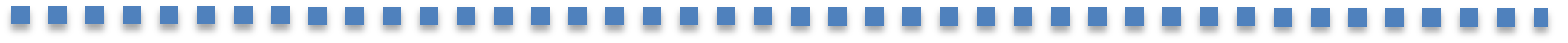 REACTIVE CONCERNS 	PROACTIVE CONCERNS 	SELF REFERRALINITIAL ASSESSMENT (step up or step down) (section 6)DECISIONRISK ASSESSMENT (Section 7)DECISIONACTION – Escalation Plan (appendix 1)OUTCOMEDECISIONESCALATION6 Initial AssessmentThe purpose of an initial assessment is to determine whether the concerns that have been reported warrant further action.Initial assessment should be undertaken by a Contract Monitoring Officer or Contract Assurance Officer from the Contracts or Health and Residential Team and should be carried out to determine if there is evidence of poor performance exists and whether it requires action to be taken at a particular point, for example:a)  As part of a scheduled contract review, orb)  As part of Contract Performance Meetings, or c)   In response to concerns being expressed, ord)  At any other time the Contract Officer receives information that may indicate performance concerns.All cases should be treated individually and objectively, and be based on all of the available evidence. There are four possible outcomes from an initial assessment exercise:performance and quality procedures. A template for Initial Assessment of Concerns can be found atappendix 37 Risk AssessmentThe purpose of the risk assessment is to determine the level of risk that service users are exposed to.The policy sets out a holistic risk assessment tool (appendix 5) to assess the risk of harm through poor care. Using the tool can assist in making decisions about any action required to address poor performance and in developing action plans to develop specific areas of poor performance.Risk assessments focus on the impact on service users and the likelihood of the incident occurring again. The table at appendix 4 shows the ranges of impact and likelihood judgments that can be made using the risk assessment tool.The tool may assist in making decisions about any action required to address poor standards of care. It should be used to assess the level of risk for a sample group of individual service users and whether any risk identified may affect other vulnerable service users within the same care setting.8 Determining Action To Be TakenThe Contracts Team is responsible for communicating concerns about contracted services to partner agencies so that an appropriate course of action can be determined in each case. Decisions about actions to be taken will be made on a case-by-case risk assessment basis and will take account of any related actions already being taken through the LCC Complaints Procedures and/or Safeguarding Adults Procedures.Managing Service Provider performanceFollowing the flow chart for managing Service Provider performance in section 5 the following may be required to reach a decision about what action needs to be taken and should be coordinated by the Contracts Team:a)  Seek further information about the service from internal staff, eg: Social Care Managersb)  Request service provider to investigate/respond to the issues and provide further informationc)   Request further information and views from other commissioning agencies about the service and the situation (CCG, NHS Commissioning Support Unit or other Local Authorities etc.)d)  Seek advice and information from regulators e.g. Fire, Environmental Health, CQC, Policee)  Undertake a monitoring or investigative visit to the service – this should be conducted by a ContractOfficerf) 	Carry out unscheduled reviews of service users (Quality Improvement Team, Learning Disability&Autism worker or Mental Health Worker), seeking their views and those of their representativesDecision makingThe decision to take action will be made based on the risk assessment by the Contracts/Health andResidential Team. The options open to them at this stage include:Monitor the situation via routine monitoring arrangements and review within specific timescale. Increase the frequency of monitoring activity and Contract Review Meetings. (Specific procedures will be maintained for enhanced monitoring.)Review the risk rating of the ContractProvide advice and information to the service to facilitate improvements.Arrange a Level 1 Quality and Performance Improvement Planning (Level 1 QPIP) meeting, a Level 2 Quality and Performance Improvement Planning (Level 2 QPIP) meeting ora Professionals meeting with involved agenciesLCC will develop and maintain specific procedures for the relevant Quality and Performance ImprovementMeetings.Level 1 and Level 2 Quality and Performance Improvement PlanningArranging a Level 1 or Level 2 QPIP is appropriate when more robust action is required to address moreserious concerns with performance and maybe linked to the risk assessment score. The options open to aLevel 1 and 2 QPIP include:Request an Action Plan from the Service stating how they intend to address the issues and their timescales for implementation.Re-assessment of need of specific service user(s) - where issues relate to the suitability of the service for an individual(s)Request the removal of specific staff members from direct contact with service users – as perContract. Could be used in cases of suspected abuse, or misconduct. And report to professional body where appropriate.Temporary suspension of commissioning new placements – pending investigation and/or improvements (Please refer to suspension policy)Arrange alternative services for existing service users. See Section 10 below for further information. Cease commissioning new placements to facilitate a planned termination of the contract with the service provider.Validation visitIssuing a warning letter or Default Notice to the provider Renegotiation of contract within the contract terms available Termination of ContractDecommissioningLancashire County Council will develop and maintain specific procedures for Service Provider Quality andPerformance Improvement Meetings. Actions taken will:Be timely and proportionate to the perceived level of risk to the health, safety and well-being of service users. Generally, the higher the risks, the more immediate and substantial the response will need to be.Reflect the seriousness of the issues, for example, concerns relating to the quality of care will be more serious than administrative problems such as late submission of routine monitoring information;Consider the extent of the perceived risks – is the service as a whole at risk or do the issues relate to an individual?Consider any recent changes that have taken place within the Provider business and how these have contributed;Take into account the full range of monitoring information held about the service;Provide opportunity for a full investigation into the issues raised before final conclusions are drawn and actions taken.Consider if the terms of a Contract or Service Level Agreement have been breached;Consider the relationship with the service provider and adopt a proportionate response – the response to a high quality provider with few examples of poor performance could be different to the response to a poor provider with an evidence-based history of poor performance;Provide opportunity for the contracted service to respond to the issues raised and take their response into account;Take into account the ongoing support needs and wishes of all of the people using the service.The following table shows actions that may be appropriate at differing levels of risk.Process charts showing decisions and actions can be found at Appendix 6.9 Improvement/Action PlansImprovement/Action Plans are used to support a developmental approach to managing poor performance, as opposed to a punitive one. A developmental approach recognises that mistakes happen and that everyone should have the chance to learn from them and to change in order to prevent reoccurrence.When an Improvement/Action Plan is required, it should be developed and agreed in partnership with the Service. Where there is support being provided by CCG staff, any improvement/action plans in place to support improvement will be included in the Council’s improvement/action plan and vice versa.At this time, there may be a voluntary agreement to limit new placements (suspension) with the service until agreed changes have been implemented or shown to have effectively resolved the originalproblem(s). Improvement/Action Plans will be monitored and reviewed. Once the risk has been removed or returned to an appropriate limit or low level, return to standard contract monitoring.An Improvement/Action Plan template be found at Appendix 710Termination of ContractLCC's Legal Services should be involved where potential contract termination is being sought.A developmental approach may not always achieve the required improvements and concerns about performance may continue. If satisfactory performance is not re-established, if problems escalate or if further concerns arise it may become necessary to consider termination of a contract.Improvement/Action Plans will provide an audit trail demonstrating that reasonable time and support has been given to enable providers to improve performance and that this has not been achieved.Where evidence demonstrates that the provider cannot provide services at expected standards and as a result may prejudice the health, safety or wellbeing of a service user; or where evidence demonstrates that the provider cannot comply with, and is in breach of the terms and conditions of their contract with LCC then and it will be necessary to consider termination of a contract. The terms of the Contracts set out the mechanisms for this.The decision to terminate the contract must be taken by the Head of Service in consultation with LegalServices.Should the CCG/CSU terminate their contract with the service provider, this does not lead to automatic termination by LCC, the specific Contract must be referred to and process for termination must have been followed.Termination may create the need to arrange alternative services for existing service users, possibly at short notice. The disruption this creates must be balanced against the local authority duty of care to the people it supports.LCC will develop and maintain specific procedures for the termination of a contract and the moving of service users, including those detailed within those agreements entered into between LCC and its Service Providers. There may be occasions where there is a joint approach across the Authority and Health. Refer to the LCC Managing Provider Failure Policy and/or NHSE Managing Care Home Closures  and associated management checklistAppendix 1 	Escalation PlanLevel 0 outside the scope of this procedure:individual safeguarding cases – managed through safeguarding proceduresminor concerns - managed through action plan from provider, improvements confirmed via monitoringLevel 1 Quality and Performance Improvement Planning MeetingsImportant concerns uncovered, provider asked to attend meetingChair summarises concernsProvider agrees to produce Level 1 Quality and Performance Improvement Plan covering urgent actions, within agreed timeframe.Outcome of Level 1 and Quality and Performance Improvement Plan•	Further meetings and feedback show good progress on all urgent actions and start on developmental actions•	No further Action required under procedureorChair requires further monitoring at level 0•	Meetings show little progress on urgent actionsor•	Provider called in again because of further concerns identified within 12MonthsLevel 2 Quality and Performance Improvement Planning Meetings•	Usually held as a result of failure to improve at Stage 1•	Might also be called because CQC has issued warning or compliance letter•	Might also be called because investigation of safeguarding issues uncovers very serious concerns•	Might also be called because of serious concerns made by whistle blower or partner agency(Service Provider Senior Manager to respond to request to call meeting within 48 hours)•	Provider asked to attend meeting, Chair summarises serious concerns•	Provider agrees to produce Level 2 Quality and Performance Improvement Plan which addresses urgent actions (submitted within 1 week, requires improvements within 2-4).Outcome of Level 2 Quality and Performance Improvement Plan•	Action Plan produced, fast progress made on all urgent actions•	De- escalate concernsEither•	End process 	or•	Continue monitoring over agreed•	Action Plan and further meetings show little progress on urgent actions or•	Provider back again because sustainable improvement not maintained and limited chance of improvementEither•	Provider decides to close, or•	Escalate to Level 3Level 3 Decommissioning of ServicePage 19 of 35Appendix 2 Care Home Provider - Professional Observation ChecklistPlease complete this form after every visit and return to: ContractMgmt.Care@lancashire.gov.uk1 	What is the nature of the concern?2 	How many people does the concern affect?All staff and service users 	5A number of service users 	4A single service user 	3A number of staff 	2A single staff member 	11 An internal concern could be a whistle-blower from the Service Provider or self-referral by the Service ProviderAppendix 4 Risk Assessment ToolStep 1Using the risk grading tool below identify the impact of the care issues for the individual(s) and the likelihood of thisUsing the risk grading tool below identify the impact of care issues on other services users and the likelihood of the potential impactOnce the impact for both Service User and other Service Users, and the likelihood of the reoccurrence and potential impact on other Service Users has been noted, use the following matrix to identify the level of risk.Use the Holistic Risk Assessment tool appendix 6 to plot the results.Step 2Ensure any immediate action is taken to address any immediate high or extreme risks for the individual(s)service user(s).Step 3Review and collate the sample group assessments from step 1. Identify below any mitigating factors that may reduce the levels of riskContinue on separate sheet if requiredPlease record any service user/care worker views on their care and treatment.Step 4Consider collated assessments and any mitigating factors. Assess overall level of risk and any remedial action required.ACTION PLANAppendix 5 	Holistic Risk Assessment Tool22 To be completed as appropriate depending on the type of residential home or community care service.3 Suggested responsibility may need to be adjusted depending on Service Provider type, whether residential home or community care serviceAppendix 6 Flow ChartsChart 1 – Initial AssessmentConcerns ReceivedInitial AssessmentSeriousConcerns	Underperforming	Isolated issueGo to Chart 2 	Go to Chart 2OptionsStandard Monitoring and review within specific timescalesEnhanced Monitoring Review the risk rating of the ContractProvide advice and information to the Service Provider to facilitate improvementsChart 2 – Serious Concerns orUnderperformingSerious Concerns orUnderperformingRisk Assessment(Section 7)PIP or QIP meeting(Decision on Action)TerminationSuspensionEnhancedMonitoringOptionsImmediate Termination (check contractual terms)Termination with NoticeGo to Chart 3 	Go to Chart 4Chart 3 - SuspensionSuspensionImprovement/Action Plan& MonitoringRisk Assessment(Section 7)PIP or QIP meeting(Decision on Action)TerminationEnhancedMonitoringStandard monitoringOptionsImmediate Termination (check contractual terms)Termination with NoticeGo to Chart 4Chart 4 – Enhanced MonitoringEnhanced MonitoringImprovement/ActionPlan & MonitoringRisk AssessmentPIP meetingSuspensionSuspensionSuspensionOptionsImmediate Termination (check contractual terms) Termination with NoticeGo to Chart 3Appendix 7 	Action Plan TemplatePOLICY NAMEManaging Service Provider Quality and Performance in CommissionedServicesManaging Service Provider Quality and Performance in CommissionedServicesManaging Service Provider Quality and Performance in CommissionedServicesDocument DescriptionThis document sets out the Council's response to Service Provider poorperformance  and  quality within commissioned  services  and  how  this should be escalated through levelsThis document sets out the Council's response to Service Provider poorperformance  and  quality within commissioned  services  and  how  this should be escalated through levelsThis document sets out the Council's response to Service Provider poorperformance  and  quality within commissioned  services  and  how  this should be escalated through levelsDocument Owner1)  Officer,	position and contact detailsAnn SmithHead of Service Patient Safety and Safeguarding.Ann SmithHead of Service Patient Safety and Safeguarding.Ann SmithHead of Service Patient Safety and Safeguarding.Document AuthorKatherine HoltDate18 November 2016Status(Draft/Live/Withdrawn)DraftVersion0.5Last Review DateN/A newNext	ReviewDue dateApproved byIan CrabtreePositionHead	of	Service	Policy,Information  and  CommissioningAge WellSignedDateApprovedDocument ReviewersTitle/organizationIssue DateJane BrennanGreater Preston and Chorley and South RibbleCCG15 November 2016Margaret WilliamsLancashire North CCG15 November 2016Paul TippingLancashire North CCG15 November 2016Adele ThornburnEast Lancashire CCG15 November 2016Peter ChapmanEast Lancashire CCG15 November 2016Nick MedwayFylde and Wyre CCG15 November 2016Alison LumleyWest Lancashire CCG15 November 2016Janet BarnsleyMidlands and Lancashire CommissioningSupport Unit15 November 2016Amanda AtkinsMidlands and Lancashire CSU15 November 2016Paul SimicLancashire Care Association15 November 2016Marie HillLancashire Care Association15 November 2016Rachel tannerHead of Procurement LCC19 November 2016Paul FaircloughService Manager Procurement LCC19 November 2016Arif KhanLegal Services LCC19 November 2016Legal Services LCC19 November 2016Document Change HistoryDocument Change HistoryDocument Change HistoryDocument Change HistoryVersionDateIssues byReasons for Change0.26/9/16Katherine HoltTracked changes to draft accepted0.318/10/16Katherine HoltAdded in CSU badge and references within document0.428/10/16Katherine HoltRemoved CSU and CCG to be Lancashire County Councilonly policy initially0.54/11/16Katherine HoltP1 – updated name of policyP2 – added reviewer tableSection 1 - additions and alterations madeSection 2 – reworded first 2 paragraphs and added CareAct responsibilitiesSection 3 – 6th row addition in tableSection 4 – categories renamedSection 5 – level of concerns renamed to match risk assessmentSection 6 - formatting alteredSection 7 - added link to appendix 6Section 8 – removed 2nd set of bullet points; reformattedand removed LCC responsibilities informationSection 10 – Added in Legal requirements and removedContract Officer section Section 11 – removed Appendix 4 – letter removedAppendix 5 – Risk Assessment clarity on the definitionsprovidedContinuing Health Care(CHC)Service Users whose care is fully funded by HealthClinical CommissioningGroup (CCG)This refers to All CCG's within the geographical county of Lancashire whohave the lead for the health for citizensContract OfficerRefers to either/or a Contract Monitoring Officer or a ContractAssurance OfficerGood QualityA measure of excellence or a state of being free from deficiencies and significant variations. It is safe, effective and has a positive service user/resident experience. It follows a strict and consistent commitment to certain standards that achieve uniformity in order to satisfy service user and resident requirements, whilst building strong relationships, handling and resolving complaints quickly and satisfactorily.Lancashire CareAssociationNot for profit company which represents quality independent sectorproviders in LancashireLancashire CountyCouncil (LCC)Lancashire County Council are statutorily responsible for the Social Care of Lancashire citizensLevel 1 Provider Performance and Quality Improvement Plan(ning)When contracts have undertaken an audit or contract monitoring and compliance exercise with a Service Provider and found areas for improvement. This relates primarily to contractual breaches, but can also be in relation to quality. These are lead primarily by a Contract Assurance Officer.Level 2 ProviderPerformance and Quality Improvement Plan(ning)Where there is a wide scale need for improvement across the whole ofthe Service Provider organization in relation to the quality that is being provided. This can also be contractual but is not limited to specific contractual breaches. These are primarily led by a Senior Quality Improvement PractitionerInability to StaffFailure to provide registered nurses, care workers, registered manageror none direct care staff such as kitchen and domesticMidland and LancashireCommissioning SupportUnit (CSU)Undertake commissioning, contracting and quality for the CCGsPro-active ConcernsThese are where there has been a trend identified through KPI returns, or from an audit or contract monitoring review, which has identified some areas for improvement.Provider FailureThis is where a Service Provider has failed to meet Improvement/ActionPlans as requested and may lead to contract termination by LCC and/orCCG/CSU. This can also relate to financial failure of the Service Provider.RADARMulti agency meeting looking at trends of intelligence regarding ServiceProviders in a multi-agency setting. The RADAR allows for confidential information sharing to occur. This can be regarding a single Service Provider or multiple Service Providers within an area of the county or across the countyRe-active ConcernsThese are where intelligence is being received regarding a ServiceProvider, through safeguarding notifications and intelligence from health or social care professionals, CQC, the Police or whistleblowers. There will be threshold triggers set dependent on the Service Providerclient group, area of delivery and size; consideration will also be takenon the potential size or seriousness and number of the concerns raised. Pro-active intelligence will also be considered alongside re-active.Safeguarding EnquiryService (SES)Team of qualified Social Workers within the Local Authority who care out investigations into reported Safeguarding alerts.Self-ReferralThis is where a Service Provider has identified that they are strugglingand approach LCC and/or CCG/CSU for advice and guidance. This may result in sign posting or a visit from LCC and/or CCG/CSUService ProviderA service provider is the commissioned organization who holds thecontract with Lancashire county council to deliver social care services both registered and none registered.SuspensionWhere the Service Provider is restricted from taking on new LCC or CCG funded Service Users or Residents. Current Service Users or Residents may remain with the Service Provider, but will be re-assessed where needed to ensure that their care and support can be delivered to a required standard. No financial penalty on current packages of care or residential placements.TerminationWhere LCC and or CCG/CSU end the contractual arrangement with theService Provider. Terms of the notice of termination will be set out in the respective contracts.TransparencyClear and pre-determined performance measures and interventionsConsistencyA uniform approach across different types of providers and locationsProactivityThresholds for intervention that identify underperformance at an early stage sothat it can be swiftly addressedProportionalityIntervention is related to risk and appropriate to the local circumstancesFocused On RecoveryInitial interventions focus on recovery and include action to address the rootcauses of issuesDevelopmentalApproachRecognition that mistakes happen and that everyone should have the chance tolearn from them and to change in order to prevent reoccurrence.1.The extent of the poor performance is not sufficient to warrant implementing poor performance procedures.2.The extent of the poor performance is not sufficient to warrant implementing poor performance procedures but the situation should be monitored through continued monitoring of monthly and quarterly provider returns and or Contracts Performance Management Meetings and or included in the next Contract Review meeting with the provider, depending on the Service Provider type and contractual requirements.3.Should the Initial Assessment have been inconclusive further discussions with other Professionals will be undertaken as required, this could be through RADAR meetings.4Where the extent of the poor performance or quality is sufficient to warrant implementing poorScreeningJoint RiskAssessmentJudgmentPossible corrective / remedial actionsPerformingLowMonitor the situation via routine monitoring arrangements and review within specific timescale.PerformingLowIncrease the frequency of monitoring activity and Contract ReviewMeetingsPerformingLowReview the risk rating of the ContractPerformingLowProvide advice and information to the Service to facilitate improvements.(Level 1 QPIP's)ModerateRequest an Improvement/Action Plan from the Service stating how they intend to address the issues and their timescales for implementation. See Section 9 below for further information on Improvement/Action Plans.(Level 1 QPIP's)ModerateRe-assessment of need of specific service user(s) - where issues relate to the suitability of the service for an individual(s)(Level 2 QPIPs)Under- performingModerateRequest the removal of specific staff members from direct contact with service users – as per Contract. Could be used in cases of suspected abuse, or misconduct.(Level 2 QPIPs)Under- performingModerateIf the Service is a Care Home, consider changing the fee bandor quality incentive to reflect changes in circumstances, forexample, loss of IIP Accreditation(Level 2 QPIPs)Under- performingHighSuspension of commissioning new placements – pendinginvestigation and/or improvements (Policy/Procedure forSuspension)(Level 2 QPIPs)Under- performingHighArrange alternative services for existing service users. See Section10(Level 2 QPIPs)Under- performingHighCease commissioning new placements to facilitate a planned termination of the contract with the service provider. See Section10 below for further information.SeriousConcernsExtremeValidation visitSeriousConcernsExtremeIssuing a warning letter to the Service ProviderSeriousConcernsExtremeIssue Default Notice to the Service ProviderSeriousConcernsExtremeRenegotiation of ContractSeriousConcernsExtremeTermination of ContractSeriousConcernsExtremeDecommissioningName of Care Home provider:Name and title of ObserverDate of visit:Purpose of visit:PromptsPromptsYesNoNotobsCommentsEnvironmentEnvironmentEnvironmentEnvironmentEnvironmentEnvironmentDid the home smell pleasant?Did the home smell pleasant?Was the home tidy and in good order?Was the home tidy and in good order?Did the home/equipment appear to be clean?Did the home/equipment appear to be clean?Did you see a good standard of food & drinks?Did you see a good standard of food & drinks?Resident(s) if seenResident(s) if seenResident(s) if seenResident(s) if seenResident(s) if seenResident(s) if seenDid you see the resident you were reviewing?Did you see the resident you were reviewing?Was the resident(s) dressed appropriately and in clean clothing?Was the resident(s) dressed appropriately and in clean clothing?Did the resident(s) appear well cared for e.g.hair combed, clean finger nails, positioned comfortably?Did the resident(s) appear well cared for e.g.hair combed, clean finger nails, positioned comfortably?Resident’s own room if seenResident’s own room if seenResident’s own room if seenResident’s own room if seenResident’s own room if seenResident’s own room if seenWas the identified equipment (from careplans) in place i.e. profile bed, mattress, sensors, call bell, hoist?Was the identified equipment (from careplans) in place i.e. profile bed, mattress, sensors, call bell, hoist?Was the room ‘clean’ and tidy?Was the room ‘clean’ and tidy?StaffStaffStaffStaffStaffStaffDid there appear to be enough staff on duty?Did there appear to be enough staff on duty?Were the staff polite and courteous?Were the staff polite and courteous?Did the staff treat the residents with dignityand respect?Did the staff treat the residents with dignityand respect?Were the staff professional in their attitude andapproach towards each other, residents and visitors?Were the staff professional in their attitude andapproach towards each other, residents and visitors?Did you see evidence of good infectioncontrol, health and safety, use of equipment?Did you see evidence of good infectioncontrol, health and safety, use of equipment?Care plans/ Support plansCare plans/ Support plansCare plans/ Support plansCare plans/ Support plansCare plans/ Support plansCare plans/ Support plansWere the care files up to date and Informationto access?Were the care files up to date and Informationto access?Do you have any medication concerns? ifappropriateDo you have any medication concerns? ifappropriateIf ‘No’ to any questions did you inform the manager of the service?If ‘No’ to any questions did you inform the manager of the service?Did you agree any actions and if so ‘what’and by ‘when’?Did you agree any actions and if so ‘what’and by ‘when’?Any other comments;Appendix 3Initial Assessment Of ConcernsCriteriaAssessmentScore3How long has it been since the service was last inspected by CQC or regulator?Never/ Don't know53How long has it been since the service was last inspected by CQC or regulator?More than 2 years43How long has it been since the service was last inspected by CQC or regulator?Within the last 2 years33How long has it been since the service was last inspected by CQC or regulator?Within the last year23How long has it been since the service was last inspected by CQC or regulator?Within the last few months14How long has it been since the service was last subject to a monitoring visit?Never/ Don't know54How long has it been since the service was last subject to a monitoring visit?More than 2 years44How long has it been since the service was last subject to a monitoring visit?Within the last 2 years34How long has it been since the service was last subject to a monitoring visit?Within the last year24How long has it been since the service was last subject to a monitoring visit?Within the last few months15Have there been previous isolated incidents?4 or more in the last 12 months55Have there been previous isolated incidents?No more than 3 in the last 6 months45Have there been previous isolated incidents?No more than 3 in the last 12 months35Have there been previous isolated incidents?None in the last 6 months25Have there been previous isolated incidents?None in the last 12 months16Is there a history of underperformance?Judged to be underperforming in the last656Is there a history of underperformance?Judged to be underperforming at leasttwice in the last 12 months46Is there a history of underperformance?Not judged to be underperforming in thelast year36Is there a history of underperformance?Not judged to be underperforming in thelast 2 years26Is there a history of underperformance?No underperformance17Is there a history of serious concerns about the service provider?Judged to be serious concerns in the last657Is there a history of serious concerns about the service provider?Judged to be serious concerns at leasttwice in the last 12 months47Is there a history of serious concerns about the service provider?Not judged to be serious concerns in thelast year37Is there a history of serious concerns about the service provider?Not judged to be underperforming in thelast 2 years27Is there a history of serious concerns about the service provider?No underperformance18Is there any known concern about the service provider?Significant public or internal1 concern58Is there any known concern about the service provider?Some public or internal concern48Is there any known concern about the service provider?A little public concern38Is there any known concern about the service provider?A little internal concern28Is there any known concern about the service provider?None19What would be the impact of doing nothing at this stage?Possible death of or injury to a service user59What would be the impact of doing nothing at this stage?Threat to wellbeing of a group of serviceusers or staff.49What would be the impact of doing nothing at this stage?Threat to wellbeing of single service user or39What would be the impact of doing nothing at this stage?Organisation reputational risk.29What would be the impact of doing nothing at this stage?Little or no impact.1Impact on Service UserLowOne-off issue, unlikely to have any long term affect on service user. No harm/injury or no intervention required/near missMinorAny incident that required extra observation or minor treatment and caused harm to or caused by one or more Service Users or adjustments to the care has minimised the impact on the service user.ModerateAny Service User incident that resulted in a limited increase in support or treatment and which cause significant but not permanent harm to or by one or more service users.HighImpact on the individual service user that requires urgent review of care and treatment or that appears to have resulted in permanent harm to or caused by one or more service usersVery HighImpact on the service user who requires immediate review of care and treatment or deathLikelihood of ReoccurrenceRareOne-off issue, unlikely to re-occur. Risk management and control measures in placeUnlikelyLow risk of re-occurrence, control measures in place.PossibleModerate risk of re-occurrence, limited risk management and control measures in place.LikelyHigh risk of re-occurrence, risk management and controls measures do not mitigate risk to individualAlmostCertainVery high risk of re-occurrence. No risk management or controls in place. Evidence of poorpractice.Impact on Other Service UsersLowNot expected to affect other service usersMinorMay have a small impact on other service users but where adjustments to their care could minimised the impactModerateSmall risk that care issues will have an impact on other service users and result in a limited increase in support or treatment or which could cause significant but not permanent harmHighHigh risk that care issues will have an impact on other service users and could result in permanent harmVery HighVery high risk that care issues will have an impact on other service users and could cause deathLikelihood of Potential Impact on other Service UsersRareOne-off issue, unlikely to re-occur. Risk management and control measures in placeUnlikelyLow risk of re-occurrence, control measures in place.PossibleModerate risk of re-occurrence, limited risk management and control measures inplace.LikelyHigh risk of re-occurrence, Risk management and controls measures do not mitigaterisk to individualAlmost CertainVery high risk of re-occurrence. No risk management or controls in place. Evidence ofpoor practice.LikelihoodLikelihoodLikelihoodLikelihoodLikelihoodRare1Unlikely2Possible3Likely4Almost Certain5ImpactLow1Low2Low3Moderate4Moderate5ImpactLow1Low1Low2Low3Moderate4Moderate5ImpactLow2Moderate4Moderate6High Risk8High Risk10ImpactMinor2Low2Moderate4Moderate6High Risk8High Risk10ImpactLow3Moderate6High Risk9High Risk12Extreme risk15ImpactModerate3Low3Moderate6High Risk9High Risk12Extreme risk15ImpactModerate4High Risk8High Risk12Extreme risk16Extreme risk20ImpactMajor4Very High5Moderate4High Risk8High Risk12Extreme risk16Extreme risk20ImpactMajor4Very High5Moderate5High Risk10Extreme Risk15Extreme risk20Extreme risk251-3Low risk4-6Moderate risk8-12High risk15-25Extreme riskMitigating Factors that may reduce the risk (considermanagement, staffing, providers history ofworking with outside agencies, sustainability)CommentRisk LevelInsertTickActionLowContinue with standard monitoring and review by Local AuthorityModerateService provider develops and implements action plan. Increased monitoring andsupport by Local AuthorityHighService provider develops and implements Improvement/ Action plan, which is to be agreed by LCC. Increased monitoring and support by LCC. Consider specific measures to manage service users safety in line with the Escalation plan (appendix 1) e.g. managing as institutional safeguarding adults referral; involving regulators; meeting with residents and families; alerting primary care;suspension of placements.ExtremeRiskService provider develops and implements action plan. Increased monitoring and support by LCC. Apply specific measures to manage Service User safety in line with the Escalation Plan procedure for unplanned or potential care home or agency closure e.g. in addition to action for “high risk”; planning for alternative care.Form Completed by:Date, time and method  of feedback to providers:Designation:Organisation:Telephone:E-mail Address:Date:Signature:ABCDEFGDomainSuggested3Responsibiliti es for populating the ToolCare Issues Identified (if no issuesidentified leave blank)Impact onService userPotential Likelihood of re-occurrenceOverall 	Risk Grading for service userImpact on other Service UsersPotential of Likelihood of re-occurrence for other Service UsersOverall Risk Grading for Other Service Users1.BehaviourQI or SES SW/SCSW2.Cognition3.Psychological andEmotional4.Communication5.MobilityQI or SES SW/SCSO6.Nutrition Food – DrinkHealth7.ContinenceHealth8.Skin includingTissue ViabilityHealth9.BreathingHealth10.Drug therapies and medication including symptom controlHealth11.Altered statesof consciousnessHealth12.Pre admission assessment processContractsABCDEFGDomainSuggestedResponsibiliti es for populating the ToolCare IssuesIdentified (if no issuesidentified leaveblank)Impact onService userPotentialLikelihood of re-occurrenceOverall 	RiskGrading for service userImpact onother ServiceUsersPotential ofLikelihood of re-occurrence for other Service UsersOverall RiskGrading forOther ServiceUsers13.End of Life CareHeath14.Infection Prevention ControlIPC15.SafeguardingSES16.Mental CapacityActContracts, Safeguarding17.Deprivation ofLiberty SafeguardsContracts, Safeguarding18.Record KeepingContracts19.ComplaintsManagementContracts20.Access andreferral to primary careContract21.Governance andManagementContracts22.Therapeutic Activities including Social ActivityContracts23.StaffingContracts24.Staff TrainingContracts25.Environment and Health and SafetyContracts26.OtherConcer n No.Nature of ConcernAction RequiredProviders responseBy Whom? (PersonResponsible)By When? (Date)Complete dBy Due Date? (Y/N)Means by whichcompliance will be measured and Next Step (Carried Forward, or Changed& Carried Forward, orNo LongerSourceSourceSourceSourceSourceSourceSourceSource